lMADONAS NOVADA PAŠVALDĪBA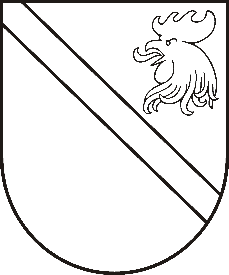 Reģ. Nr. 90000054572Saieta laukums 1, Madona, Madonas novads, LV-4801 t. 64860090, e-pasts: pasts@madona.lv ___________________________________________________________________________MADONAS NOVADA PAŠVALDĪBAS DOMESLĒMUMSMadonā2021.gada 19.janvārī									             Nr.22									       (protokols Nr.2, 21.p.)Par finansējuma piešķiršanu biedrībai “Mēs saviem bērniem”Ir saņemts biedrības bērniem, jauniešiem un pieaugušajiem ar dažādiem funkcionāliem traucējumiem “Mēs saviem bērniem” 11.01.2021.iesniegums, ar lūgumu piešķirt finansējumu ansambļa pulciņa vadītājai (8-10 h mēnesī), deju kolektīva “Mazais cilvēciņš” vadītājai (4 stundas nedēļā), teātra un leļļu teātra studijas vadītājai (8-10 h mēnesī) darba samaksas nodrošināšanai. Biedrības rīcībā nav finanšu resursu, lai veiktu nodarbību vadītāju apmaksu par 2021.gadu no janvāra  līdz jūnijam.Noklausījusies sniegto informāciju, ņemot vērā 14.01.2021. Izglītības un jaunatnes lietu komitejas un 19.01.2021. Finanšu un attīstības komitejas atzinumu, atklāti balsojot: PAR – 17 (Andrejs Ceļapīters, Artūrs Čačka, Andris Dombrovskis, Zigfrīds Gora, Antra Gotlaufa, Artūrs Grandāns, Gunārs Ikaunieks, Valda Kļaviņa, Agris Lungevičs, Ivars Miķelsons, Valentīns Rakstiņš, Andris Sakne, Rihards Saulītis, Inese Strode, Aleksandrs Šrubs, Gatis Teilis, Kaspars Udrass), PRET – NAV, ATTURAS – NAV, Madonas novada pašvaldības dome NOLEMJ:Piešķirt finansējumu EUR 1562,00 apmērā darba samaksas nodrošināšanai un valsts sociālās apdrošināšanas obligātajām iemaksām no 2021.gada janvāra līdz jūnijam no izglītības pasākumu budžetā šim mērķim paredzētā finansējuma, t.sk:1.1. deju kolektīva “Mazais cilvēciņš” vadītājai (4 stundas nedēļā) – 781,00 EUR;1.2. teātra, leļļu teātra studijas vadītājai (2 stundas nedēļā) -  390,50 EUR;1.3. ansambļa vadītājai (2 stundas nedēļā) -  390,50 EUR.2.  Slēgt līgumu ar biedrību “Mēs saviem bērniem” par finansējuma piešķiršanu un   izlietojuma atskaites iesniegšanu.Domes priekšsēdētājs								          A.LungevičsS.Seržāne 64860562